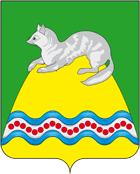 СОБРАНИЕ ДЕПУТАТОВКРУТОГОРОВСКОГО СЕЛЬСКОГО ПОСЕЛЕНИЯСОБОЛЕВСКОГО  МУНИЦИПАЛЬНОГО РАЙОНАКАМЧАТСКОГО КРАЯРЕШЕНИЕ«23» мая  2022г.  № 10015-я очередная сессия 4-го созыва«О внесении изменений в Правила   землепользования и застройкиКрутогоровского сельского поселения ООО «Хангар»Статья 1. Внести в Правила землепользования и застройки Крутогоровского           сельского поселения следующее изменение:  Изменить часть зоны естественного ландшафта (ЕЛРЗ 1) общей площадью 7715 кв. м, на – зону объектов непищевой промышленности (ПР 1) (Приложение №1) Председатель Собрания депутатовКрутогоровского сельского поселения	                                 А.В. Струнина